ОТЧЕТ о прохождении пешего туристского маршрута по г. Сыктывкару,на территории Республики Коми, совершенном группой туристов ГАУ ДО РК РЦДиМ          г. Сыктывкара 23 октября 2022 годаМаршрутный лист № 22-10-47ПРуководитель группы: Кузьминская Оксана ВладимировнаАдрес руководителя: 1980kuzminskaya@gmail.com	Председатель МКК			          МКК	           Штамп МКСыктывкар 2022 годСодержание1. Справочные сведения о походе1.1 Проводящая организацияПоход организован и пройден участниками ГАУ ДО РК РЦДиМ г. Сыктывкара.1.2 Страна, республика. Край, область, район, подрайон, массив (место проведения)Место проведения: Российская Федерация, Республика Коми, г. Сыктывкар1.3 Общие справочные сведения о маршруте:1.4 Подробная нитка маршрутаЗаявленная: г. Сыктывкар- ТРЦ «Макси» -п. Мясокомбинат- м. Дырнос -ТРЦ «Макси»Пройденная: г. Сыктывкар- ТРЦ «Макси» -п. Мясокомбинат- м. Дырнос -ТРЦ «Макси»1.5 Определяющие препятствия маршрута1.6 Ф.И.О., адрес, телефон, e-mail руководителя и участников, их опыт и обязанности в группе2. Содержание отчета 2.1 Описание района похода. Общая идея похода (путешествия), стратегия и тактика её достижения, особенности, новизна и т.п.Изучение нового района, ориентирование на местности, приобретение туристических навыков.2.2 Варианты подъезда и отъезда, расположение погранзон, заповедников и других зон ограниченного доступа, порядок получения пропусков, дислокация ПСО, медучреждений и другие полезные сведения.Маршрут начинается и заканчивается в г. Сыктывкар.2.3 Аварийные выходы с маршрута и его запасные вариантыВыход в город с любого места маршрута.2.4 Изменения маршрута и их причиныЗавяленный и пройденный маршруты совпадают2.5 График движения (заявленный)Итого активными способами передвижения:8 км2.6 График движения (пройденный)Итого активными способами передвижения 8 км.2.7 Техническое описание прохождения группой маршрута.                                                   Вся нитка пройденного   маршрута            Маршрут начался с города, поэтому. Начало было вдоль проезжей части -шли по оборудованной пешеходной дороге. Также был участок где, надо было пересечь действующую железную дорогу (перешли по правилам). 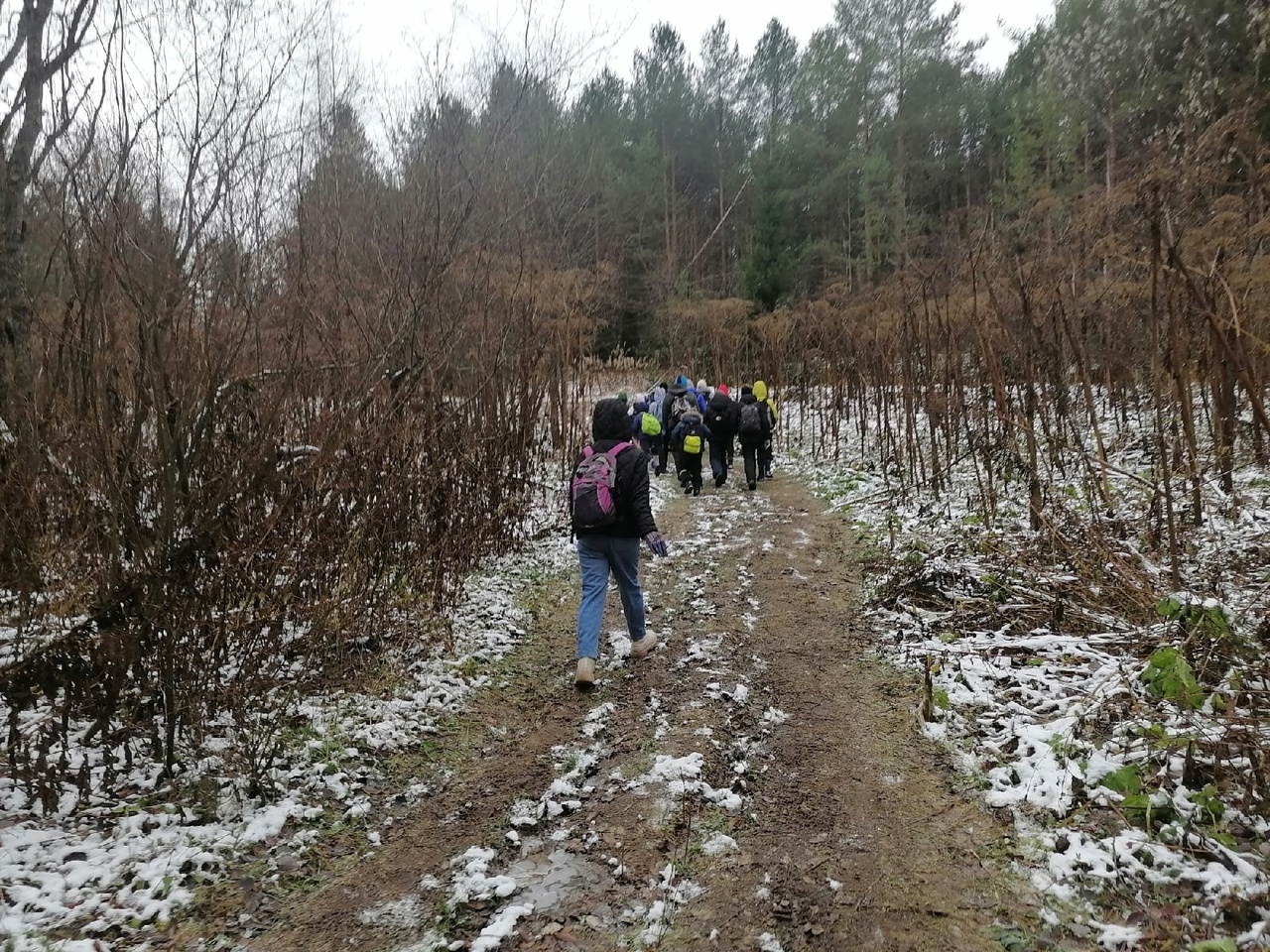        Участники ориентировались самостоятельно по спортивным картам с использованием компаса. Хотя карта была обновленная, все же были места, где приходилось делать состыковки.    Все препятствия проходились командой. Участники помогали друг другу.Очень много впечатлений от того, что были ручьи, болота, буреломы.  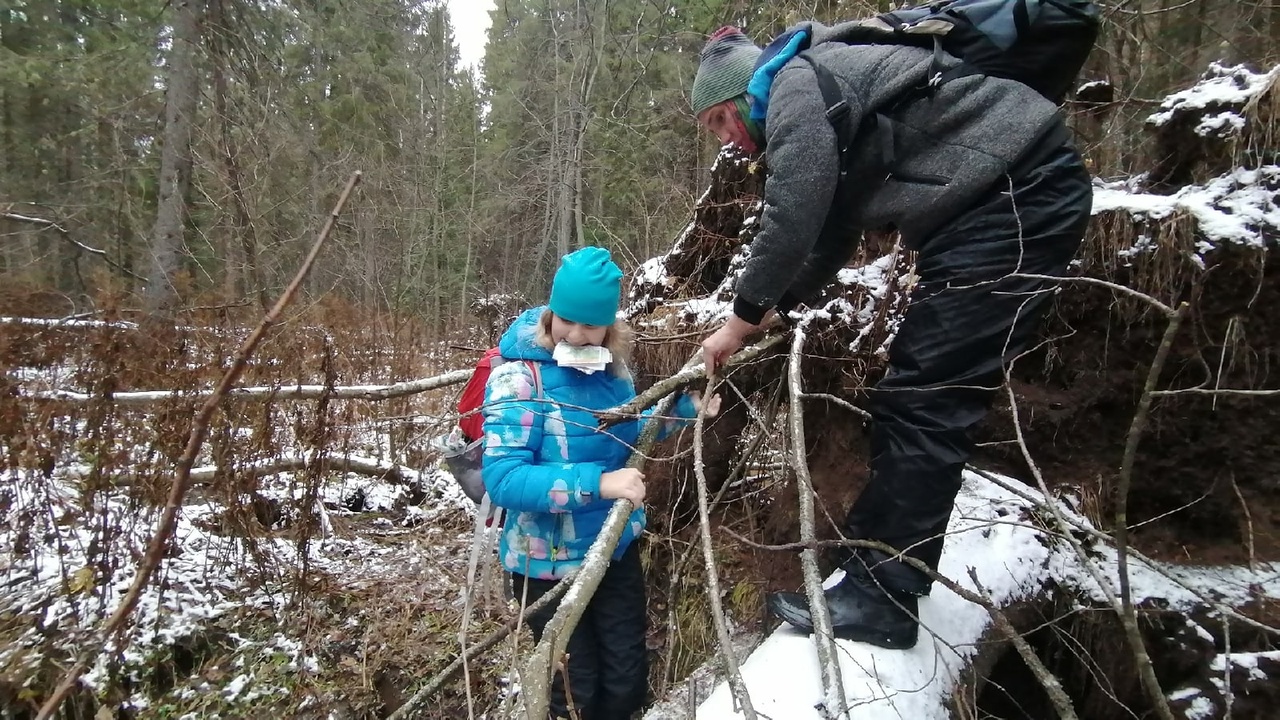 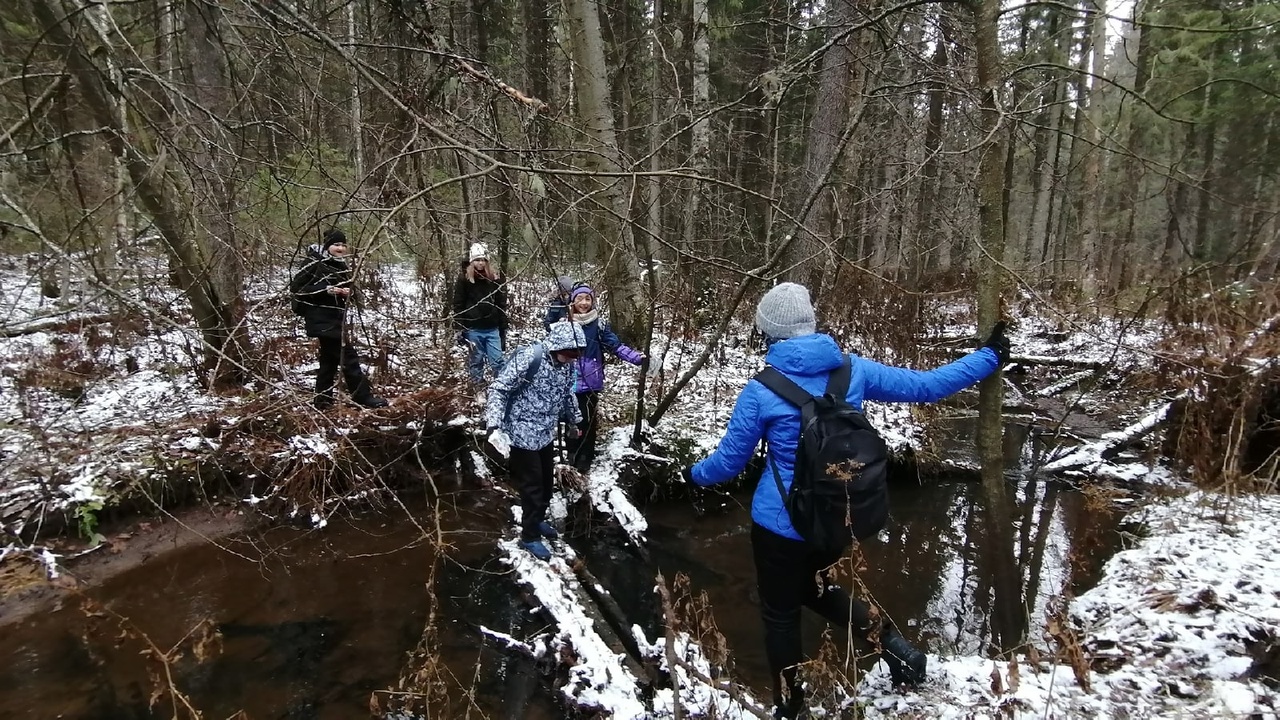     Также были тропы, где скорость движения значительно возрастала.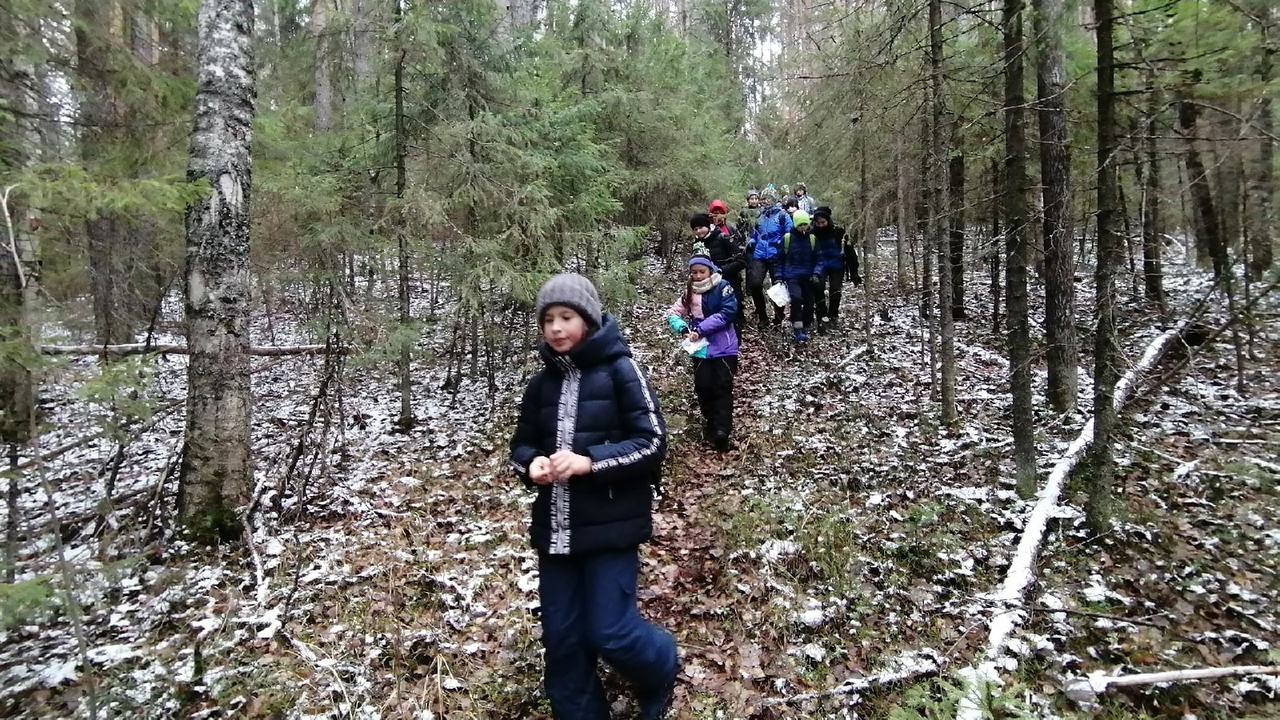 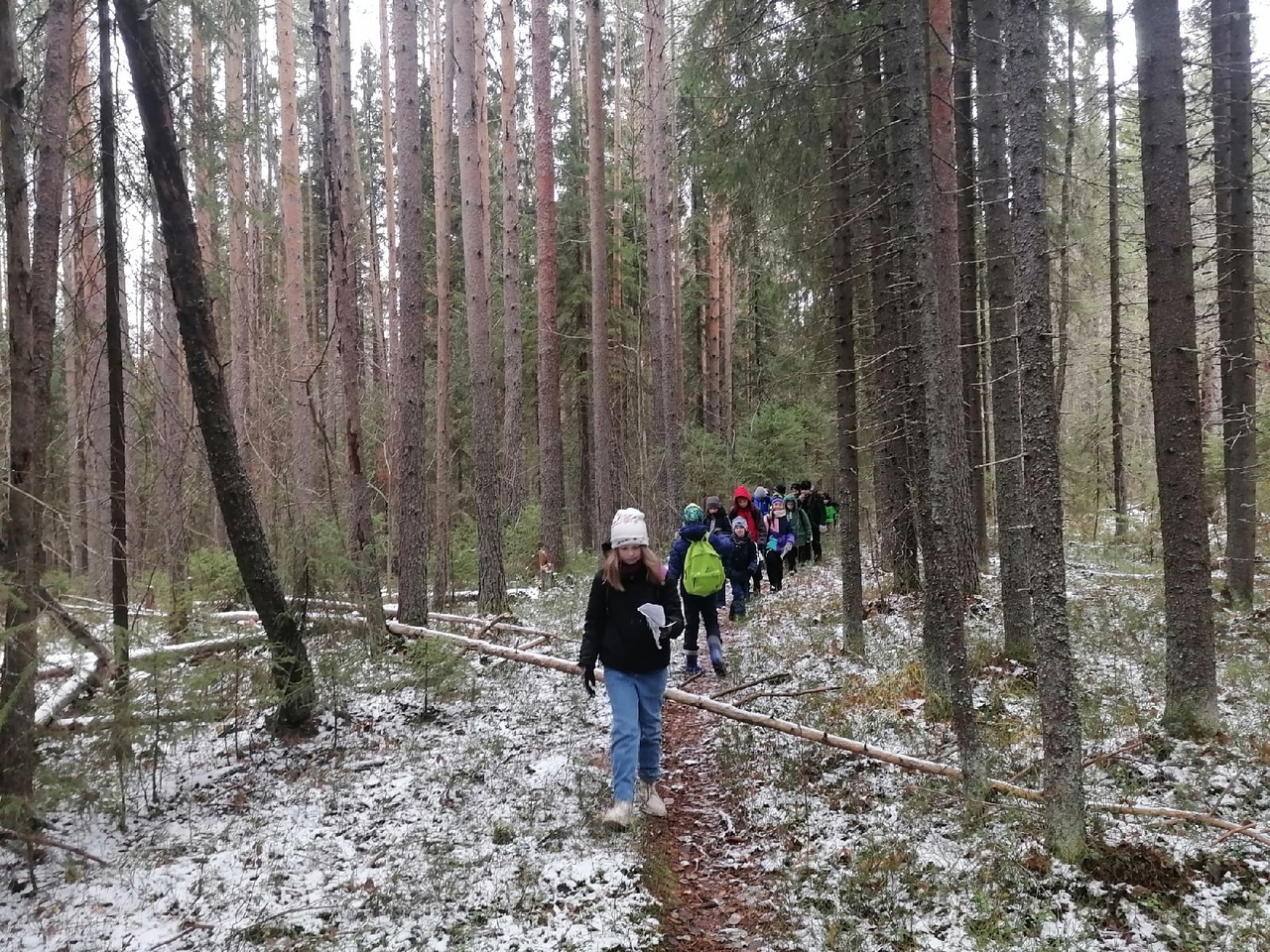 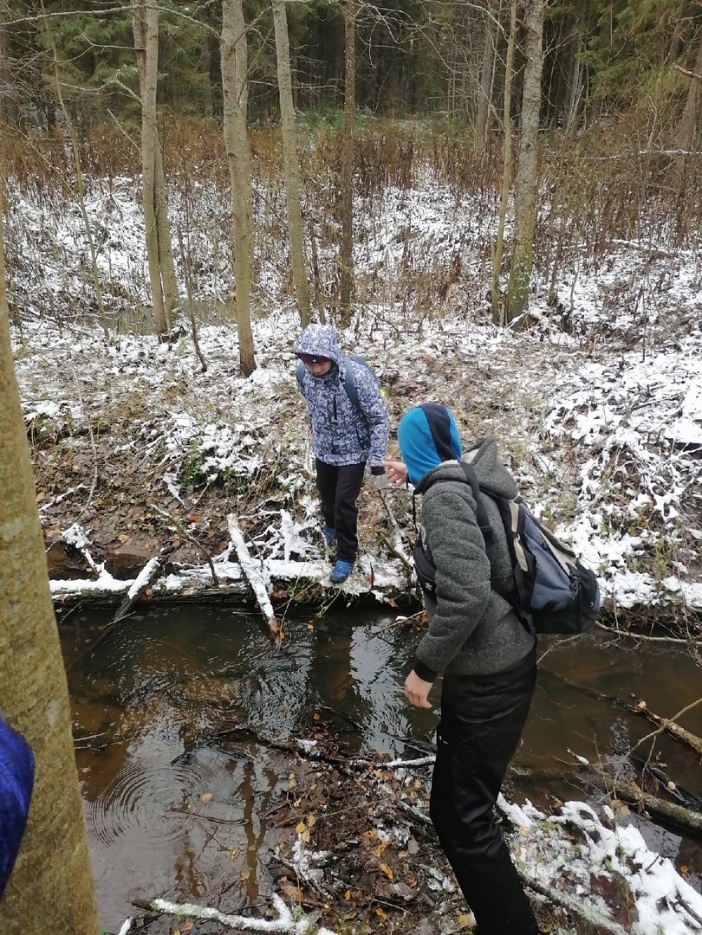 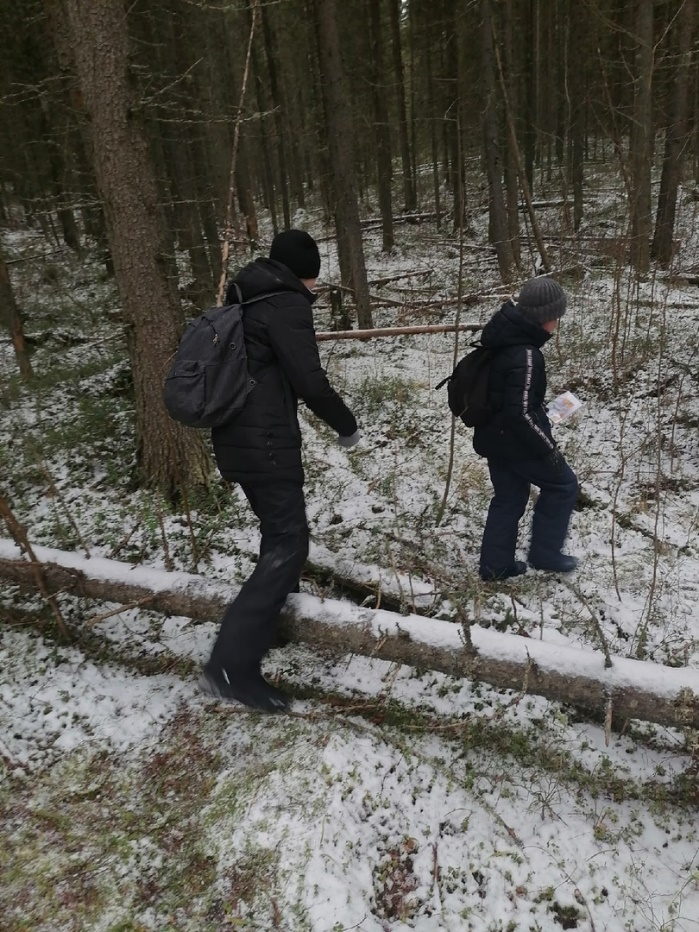 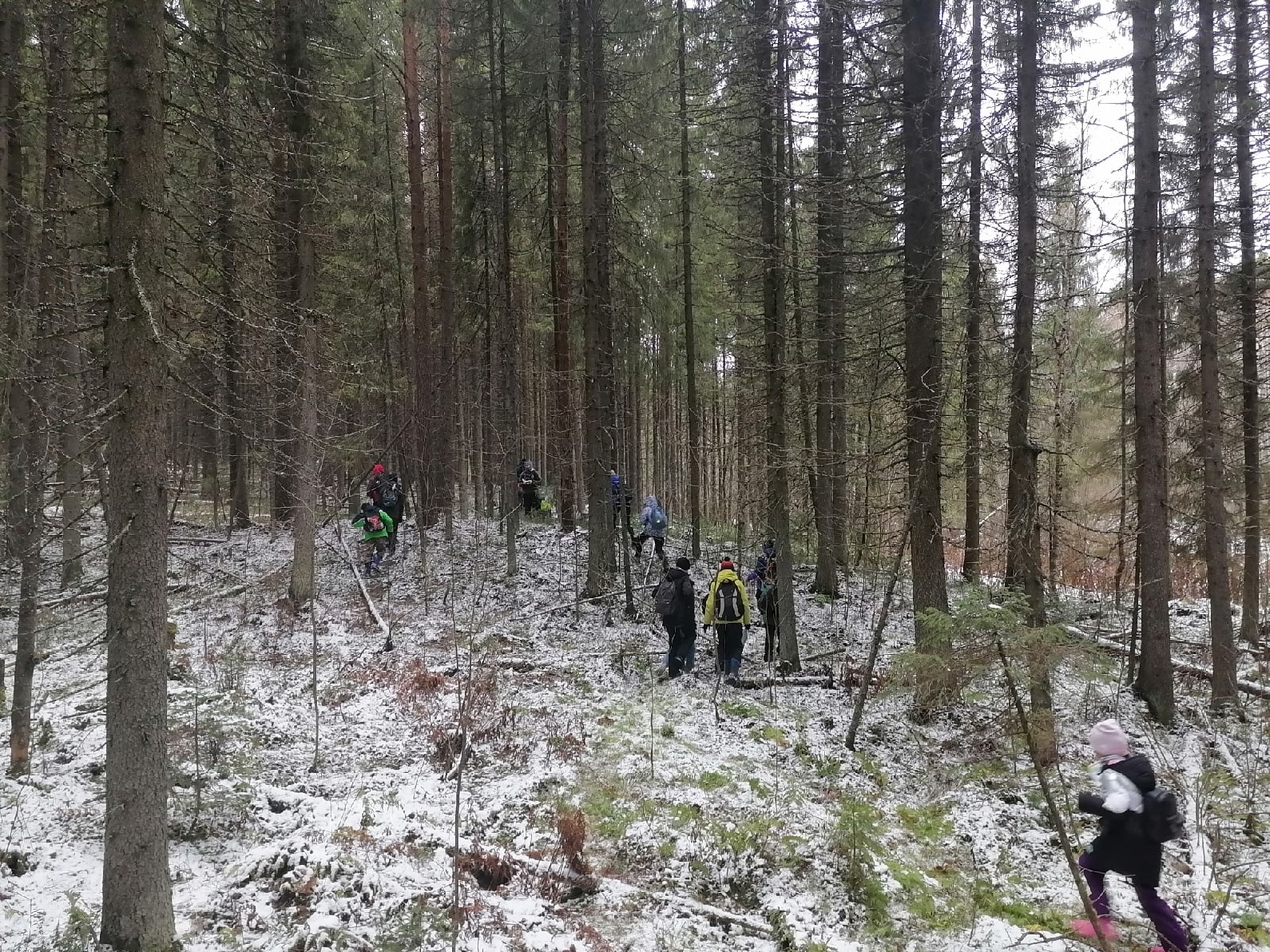 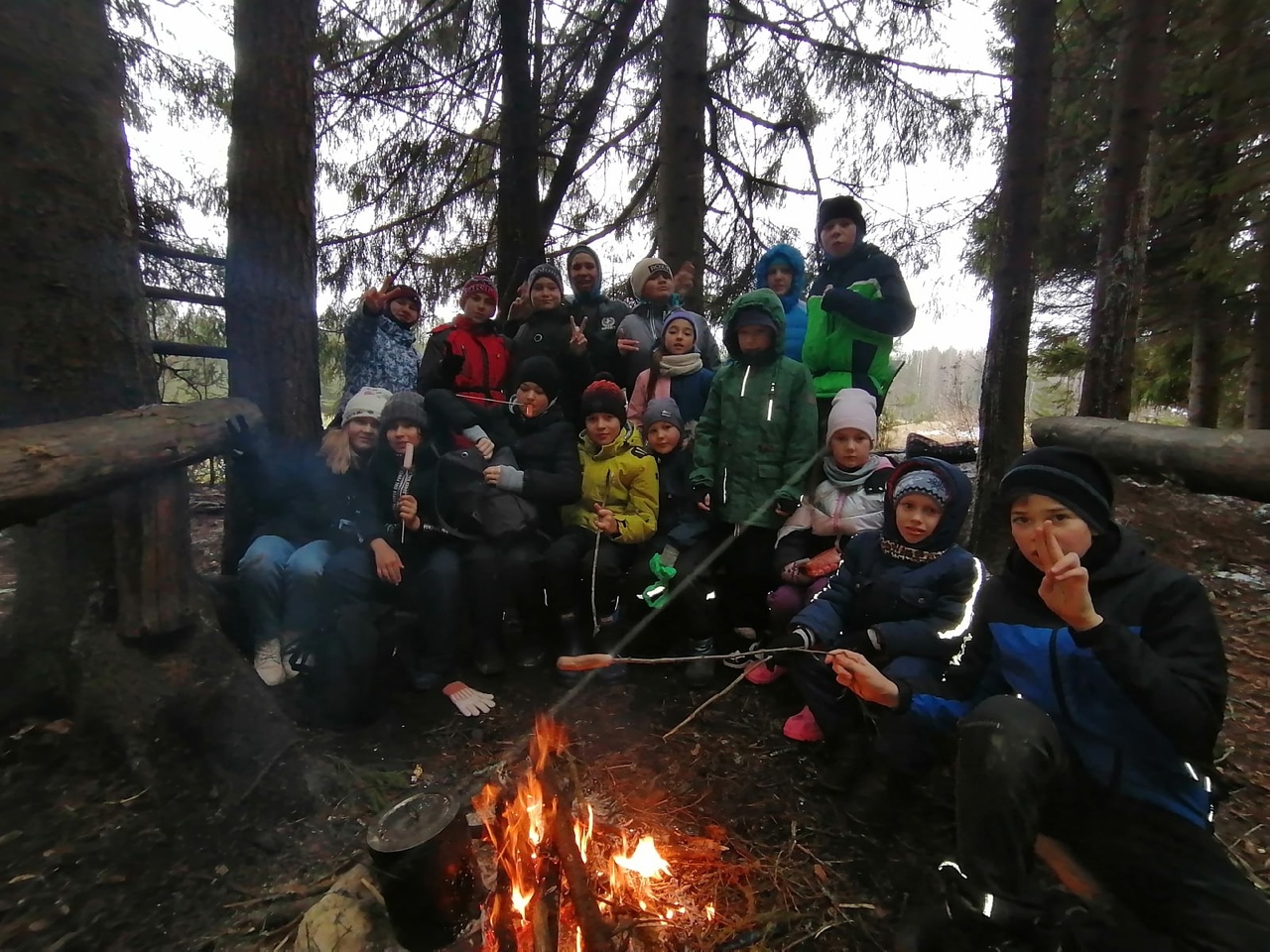 Костровище было оборудовано (стол и сидушки). Погода была хорошей и проблем с дровами не было. Дружной компанией приготовили обед.  Поиграли в интеллектуальные и подвижные игры.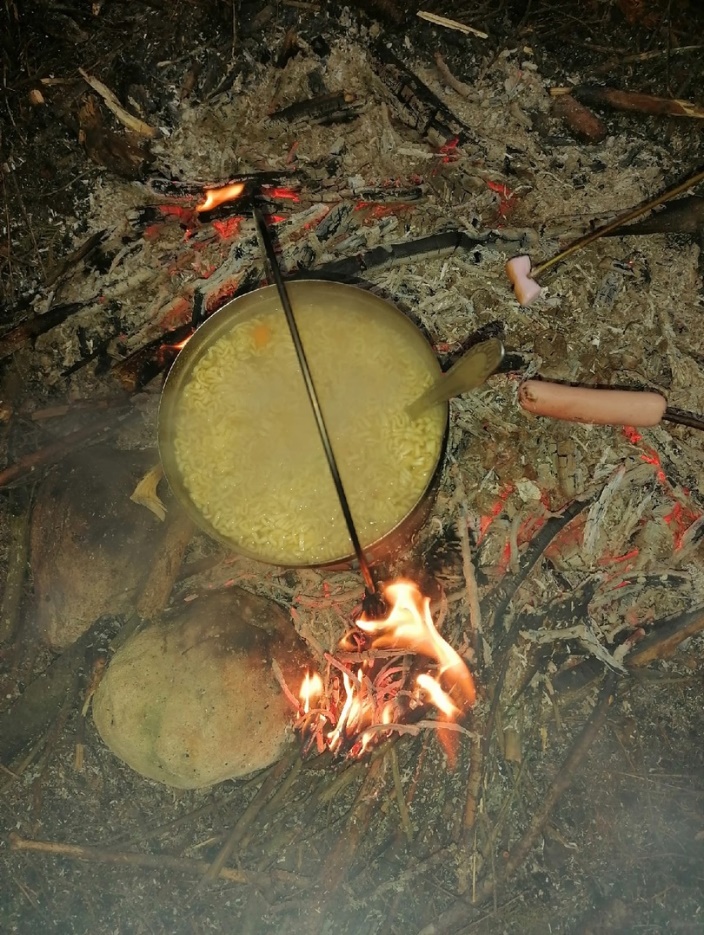          2.8. Потенциально-опасных участков на маршруте нет2.9 Итоги, выводы и рекомендации по прохождению маршрута	Маршрут может быть рекомендован школьника среднего и старшего звена. Какой-либо туристский опыт не требуется. Опасных мест нет. Маршрут логичен, имеет хорошие ориентиры.Все участники прошли маршрут полностью.3. Приложения3.1Материальное оснащение группы3.1.1Личное снаряжение3.1.2 Групповое снаряжение3.1.5 Расчет веса рюкзака участниковВ рюкзаках только личные сменные вещи участников похода, сменная обувь, продукты на обед. Вес 1-2 кг.Дисциплина маршрута (вид туризма)Степень сложности походаПротяженность активной части похода, кмПродолжительностьПродолжительностьСроки проведенияДисциплина маршрута (вид туризма)Степень сложности походаПротяженность активной части похода, кмобщаяходовых днейСроки проведенияПеший-8 км1 день1 день23.10.2022Вид препятствияКатегория трудностиВысота. Длина препятствия (для протяженных). Характеристика препятствия (характер, высота, новизна, наименование и т.п.)Путь прохождения (для локальных препятствий)Заросший лес, болотаБрод ручьяСклоны ФИОГодрожденияТуристские должности1Михайлова Антонина Владимировна2011участник2Кузьминский Евгений Иванович2012участник3Четвериков Кирилл Андреевич2012участник4Гетале Кристина Максимовна2010участник5Приходько Дина Ильинична2011участник6Иванова Альбина Дмитриевна2009участник7Поташов Роман Игоревич2010участник8Хотемов Григорий Михайлович2012участник9Мельничук Михаил Дмитриевич2009участник10Шестакова Алиса Васильевна2010участник11Григорай Карина Алексеевна2013участник12Старцев Иван Андреевич2013участник13Буланов Илья Юрьевич2006участник14Кузнецова Анастасия Алексеевна2008участник15Миронов Иван Павлович2007участник16Романов Кирилл Валерьевич2009участник17Старцева Галина Андреевна2007штурман18Игнатов Алексей Степанович2009участник19Кузнецова Алина Алексеевна2003Заместитель руководителяДатыДни путиУчастки маршрутаКмСпособы передвижения23.101 г. Сыктывкар- ТРЦ «Макси» -п. Мясокомбинат- м. Дырнос -ТРЦ «Макси»8ПешкомДатыДни путиУчастки маршрутаКмСпособы передвижения23.101г. : г. Сыктывкар- ТРЦ «Макси» -п. Мясокомбинат- м. Дырнос -ТРЦ «Макси»8Пешком23.10.2022Действия группы09:00Сбор участников группы на ТРЦ «Макси»09:10Выход на маршрут 12.00Обед15.15Вернулись на ТРЦ «Макси»Пройдено км за день / в зачет (км)8Дополнительная инф-яПриготовление обеда на костреПогодные условия за деньТемпература отрицательная минус плюс 7- 8  градусов. Сухо. Небо с переменной облачностью, без осадков.Примечание: Навигатор был выключен на биваке. 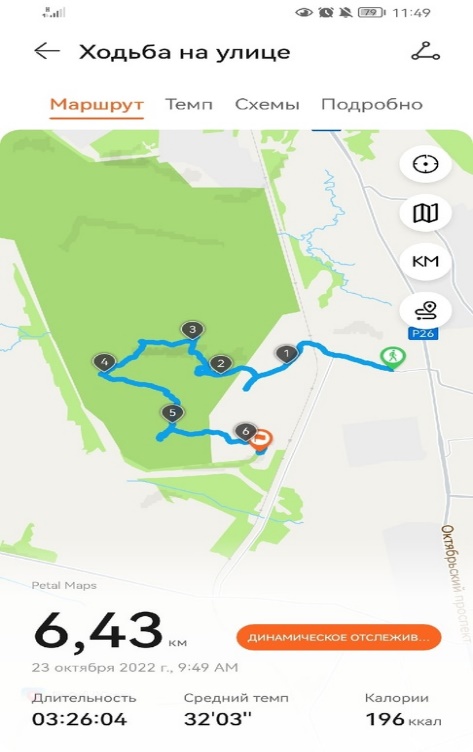 НаименованиеКол - воКомментарииРюкзак120-25 литров.Теплая куртка1Она необходима на бивак.Шапка1Флисовая, не продуваемая. Флисовая кофта1На утепление.Брюки теплые1На утепление.Перчатки1Для работы на костре.Сидушка1Она необходима на бивак.ПосудаНаименованиеКол – воКомментарииНожовка1Медицинская аптечка1В составе аптечки должны быть: перевязочные средства, антисептики, обезболивающие, жаропонижающие, спазмолитические, пастилки при заболевании дыхательных путей, сердечно-сосудистые, желудочно-кишечные. Обязательно должны быть глазные капли.Карта20Упаковать во влагозащитную упаковку, обклеить скотчем.Навигатор1Использовали навигатор в сотовом телефоне.Компас10Котелок18 литров